Grace Lutheran ChurchA congregation of the Evangelical Lutheran Church in America493 Forest Avenue, Glen Ellyn IL        630.469.1555   www.GraceGlenEllyn.org	     Maundy Thursday	April 14, 2022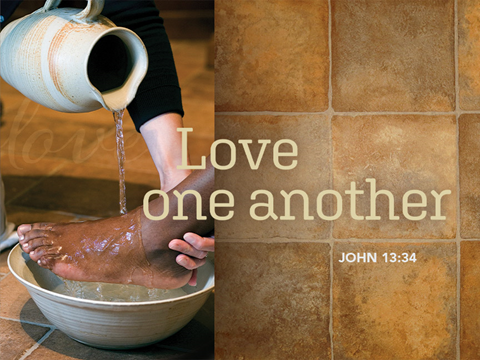 + Proclaim Christ   +   Build Community +   + Serve Our Neighbors +Introduction This evening our Lenten observance comes to an end, and we gather with Christians around the world to celebrate the Three Days of Jesus’ death and resurrection. Tonight we remember Christ’s last meal with his disciples, but the central focus is his commandment that we live out the promise embodied in this meal. As Jesus washed his disciples’ feet, so we are called to give and receive love in humble service to one another. Formed into a new body in Christ through this holy meal, we are transformed by the mercy we have received and carry it into the world. Departing worship in solemn silence, we anticipate the coming days. An asterisk (*) indicates that you should stand for that portion of the service.  If standing is difficult, please remain seated. Congregation responses are in bold print.Gathering The Holy Spirit calls us together as the people of God.As we begin the great journey of the Three Days, the community gathers in silence for reflection. Tonight’s worship begins with confession and absolution, culminating the Lenten discipline of repentance that began on Ash Wednesday.You may remain seated for Confession and Forgiveness.Confession and ForgivenessFriends in Christ, in this Lenten season we have heard our Lord’s call to struggle against sin, death, and the devil—all that keeps us from loving God and each other. This is the struggle to which we were called at baptism. Within the community of the church, God never wearies of forgiving sin and giving the peace of reconciliation. On this night let us confess our sin against God and our neighbor, and enter the celebration of the great Three Days reconciled with God and with one another.Silence is kept for reflection and self-examination.Most merciful God, we confess that we are captive to sin and cannot free ourselves. We have sinned against you in thought, word, and deed, by what we have done and by what we have left undone. We have not loved you with our whole heart; we have not loved our neighbors as ourselves. For the sake of your Son, Jesus Christ, have mercy on us. Forgive us, renew us, and lead us, so that we may delight in your will and walk in your ways, to the glory of your holy name. Amen.God, who is rich in mercy, loved us even when we were dead in sin, and made us alive together with Christ. By grace you have been saved. In the name of ☩ Jesus Christ, your sins are forgiven. Almighty God strengthen you with power through the Holy Spirit, that Christ may live in your hearts through faith. Amen.If you wish to receive individual forgiveness you may come to the rail and kneel or stand before the minister.In obedience to the command of our Lord Jesus Christ, I forgive you all your sins. Amen.*Greeting The grace of our Lord Jesus Christ, the love of God, and the communion of the Holy Spirit be with you all.  And also with you.*Prayer of the Day Holy God, source of all love, on the night of his betrayal, Jesus gave us a new commandment, to love one another as he loves us. Write this commandment in our hearts, and give us the will to serve others as he was the servant of all, your Son, Jesus Christ, our Savior and Lord, who lives and reigns with you and the Holy Spirit, one God, now and forever. Amen.  		Be seated.WordGod speaks to us in scripture reading.First Lesson		Exodus 12:1-4, 11-14Israel remembered its deliverance from slavery in Egypt by celebrating the festival of Passover. This festival featured the Passover lamb, whose blood was used as a sign to protect God’s people from the threat of death. The early church described the Lord’s supper using imagery from the Passover, especially in portraying Jesus as the lamb who delivers God’s people from sin and death.1The Lord said to Moses and Aaron in the land of Egypt: 2This month shall mark for you the beginning of months; it shall be the first month of the year for you. 3Tell the whole congregation of Israel that on the tenth of this month they are to take a lamb for each family, a lamb for each household. 4If a household is too small for a whole lamb, it shall join its closest neighbor in obtaining one; the lamb shall be divided in proportion to the number of people who eat of it. 11This is how you shall eat it: your loins girded, your sandals on your feet, and your staff in your hand; and you shall eat it hurriedly. It is the passover of the Lord. 12For I will pass through the land of Egypt that night, and I will strike down every firstborn in the land of Egypt, both human beings and animals; on all the gods of Egypt I will execute judgments: I am the Lord. 13The blood shall be a sign for you on the houses where you live: when I see the blood, I will pass over you, and no plague shall destroy you when I strike the land of Egypt.
  14This day shall be a day of remembrance for you. You shall celebrate it as a festival to the Lord; throughout your generations you shall observe it as a perpetual ordinance.Word of God, Word of Life.	Thanks be to God.Psalm		Psalm 116:1-2, 12-191I love the Lord, who has heard my voice, and listened to my supplication,
2for the Lord has given ear to me whenever I called.
12How shall I repay the Lord for all the good things God has done for me?
13I will lift the cup of salvation and call on the name of the Lord. 
14I will fulfill my vows to the Lord in the presence of all God’s people.
15Precious in your sight, O Lord, is the death of your servants.
16O Lord, truly I am your servant; I am your servant, the child of your handmaid; you have freed me from my bonds.
17I will offer you the sacrifice of thanksgiving and call upon the name of the Lord.
18I will fulfill my vows to the Lord in the presence of all God’s people,
19in the courts of the Lord‘s house, in the midst of you,  O Jerusalem. Second Lesson		1 Corinthians 11:23-26In the bread and cup of the Lord’s supper, we experience intimate fellowship with Christ and with one another, because it involves his body given for us and the new covenant in his blood. Faithful participation in this meal is a living proclamation of Christ’s death until he comes in the future.23For I received from the Lord what I also handed on to you, that the Lord Jesus on the night when he was betrayed took a loaf of bread, 24and when he had given thanks, he broke it and said, “This is my body that is for you. Do this in remembrance of me.” 25In the same way he took the cup also, after supper, saying, “This cup is the new covenant in my blood. Do this, as often as you drink it, in remembrance of me.” 26For as often as you eat this bread and drink the cup, you proclaim the Lord’s death until he comes.Word of God, Word of Life.  Thanks be to God.*Please stand as you are able.*Gospel Acclamation		C. Heine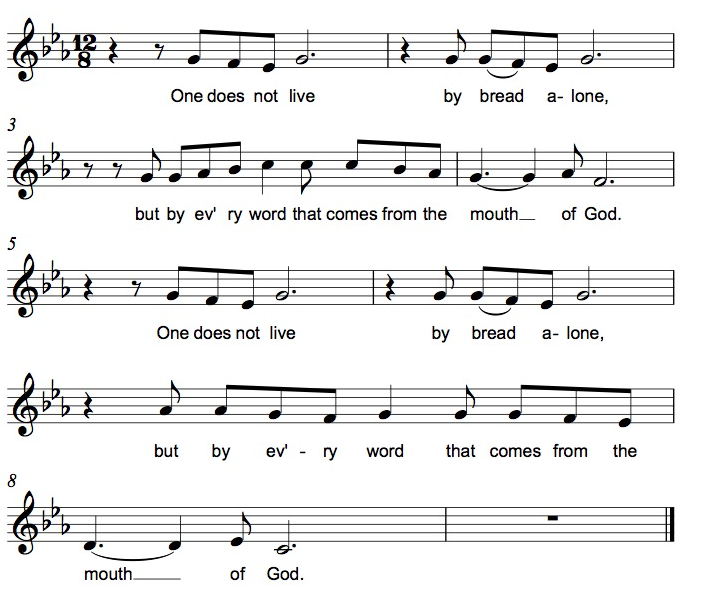 The holy Gospel according to John.  Glory to you, O Lord.*Gospel 		John 13:1-17, 31b-35The story of the last supper in John’s gospel recalls a remarkable event not mentioned elsewhere: Jesus performs the duty of a slave, washing the feet of his disciples and urging them to do the same for one another.1Now before the festival of the Passover, Jesus knew that his hour had come to depart from this world and go to the Father. Having loved his own who were in the world, he loved them to the end. 2The devil had already put it into the heart of Judas son of Simon Iscariot to betray him. And during supper 3Jesus, knowing that the Father had given all things into his hands, and that he had come from God and was going to God, 4got up from the table, took off his outer robe, and tied a towel around himself. 5Then he poured water into a basin and began to wash the disciples’ feet and to wipe them with the towel that was tied around him. 6He came to Simon Peter, who said to him, “Lord, are you going to wash my feet?” 7Jesus answered, “You do not know now what I am doing, but later you will understand.” 8Peter said to him, “You will never wash my feet.” Jesus answered, “Unless I wash you, you have no share with me.” 9Simon Peter said to him, “Lord, not my feet only but also my hands and my head!” 10Jesus said to him, “One who has bathed does not need to wash, except for the feet, but is entirely clean. And you are clean, though not all of you.” 11For he knew who was to betray him; for this reason he said, “Not all of you are clean.”
  12After he had washed their feet, had put on his robe, and had returned to the table, he said to them, “Do you know what I have done to you? 13You call me Teacher and Lord—and you are right, for that is what I am. 14So if I, your Lord and Teacher, have washed your feet, you also ought to wash one another’s feet. 15For I have set you an example, that you also should do as I have done to you. 16Very truly, I tell you, servants are not greater than their master, nor are messengers greater than the one who sent them. 17If you know these things, you are blessed if you do them.”
  31b“Now the Son of Man has been glorified, and God has been glorified in him. 32If God has been glorified in him, God will also glorify him in himself and will glorify him at once. 33Little children, I am with you only a little longer. You will look for me; and as I said to the Jews so now I say to you, ‘Where I am going, you cannot come.’ 34I give you a new commandment, that you love one another. Just as I have loved you, you also should love one another. 35By this everyone will know that you are my disciples, if you have love for one another.”The Gospel of the Lord.     Praise to you, O Christ.	Be seated.Sermon		The Rev. Melody Eastman*Please stand as you are able.*Hymn of the Day	ELW #360	Love Consecrates the Humblest Act	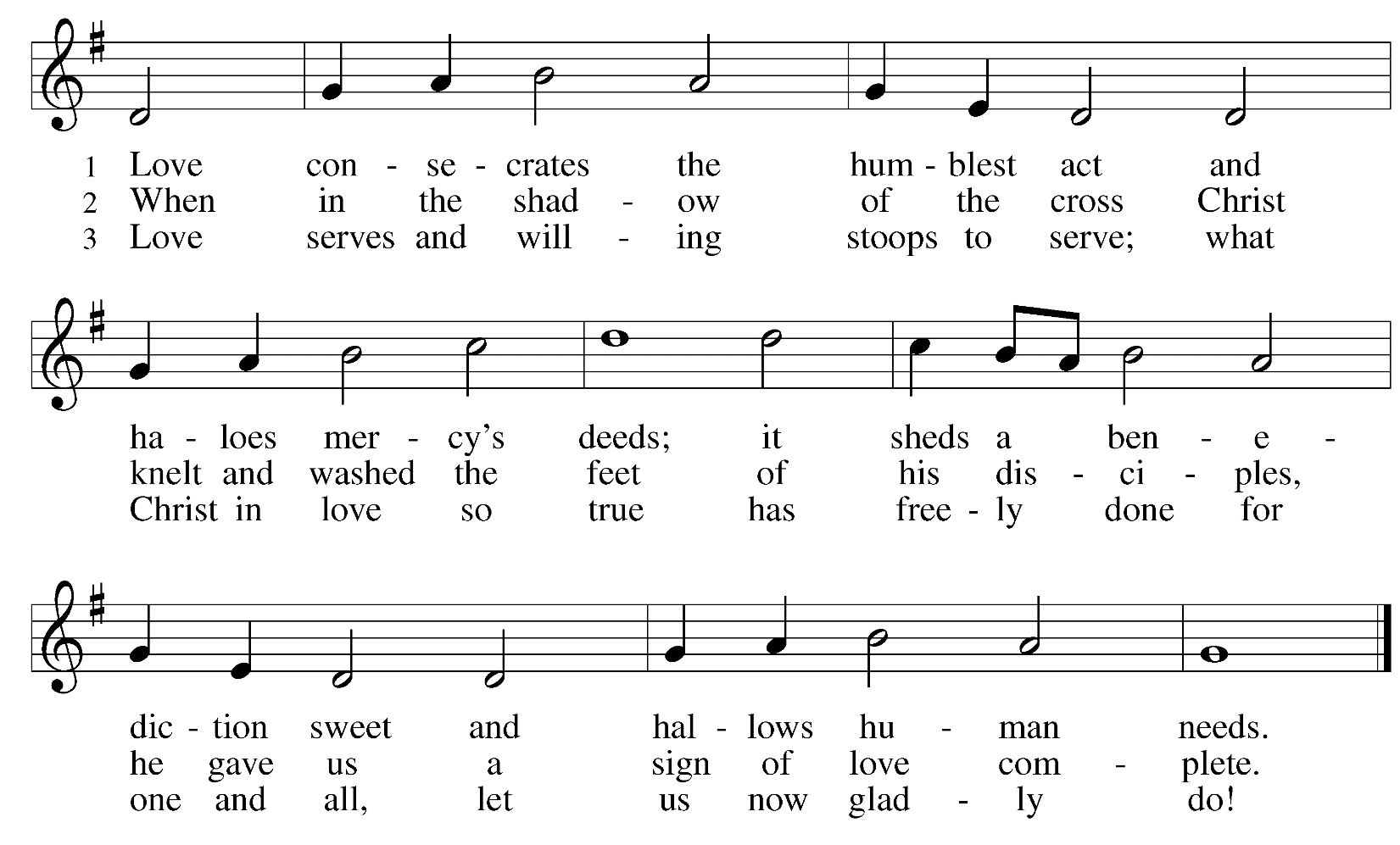 *Prayers of IntercessionIn these holiest of days, we offer prayers for ourselves, our neighbors, and our world.A brief silence.We pray for the church around the world. Write your new commandment of love on the heart of every believer and strengthen pastors, deacons, and lay leaders in humble service for your people. Merciful God, receive our prayer.We pray for the good earth you have made. Protect fields, orchards, local farms, and gardens. Inspire us with the new life budding around us, that we show more care for plants and all living creatures. Merciful God, receive our prayer.We pray for leaders in every land. Kindle compassion and equity in all who are called to administer justice. Guide all in positions of power away from the temptations of abuse and toward work for the common good. Merciful God, receive our prayer.We pray for all who are in need, especially those who are incarcerated or unjustly accused. Illuminate paths to end oppression and form supportive communities gathered around a common commitment to justice and peace. Merciful God, receive our prayer.We pray for this congregation and all who gather to receive your body and blood this night. Fill us at this shared table and nourish us well to heed your example of grace. Send us in love to those who cannot be with us due to illness especially Dorothy, Dolores, Carol, Norma, and those we name before you now. . . Merciful God, receive our prayer.Here other intercessions may be offered.We give thanks for those who have died in the faith. Teach us by their example and comfort us as we mourn. Renew us by the promise of life together with you. Merciful God, receive our prayer.We offer to you these petitions and those we carry in our hearts, trusting in your abundant and ever-present mercy.  Amen.*PeaceThe peace of Christ be with you always.  And also with you.Please share the peace with others in your household, or by making a sign of peace to those on Zoom. Please remain standing as you are able.MealGod feeds us with the presence of Jesus Christ.*Offering PrayerExtravagant God, you have blessed us with the fullness of creation. Now we gather at your feast where you offer us the food that satisfies. Take and use what we offer here, come among us, and feed us with the body and blood of Christ, n whose name we pray.  Amen.*Great Thanksgiving The Lord be with you.  And also with you.Lift up your hearts.  We lift them to the lord.Let us give thanks to the Lord our God.  It is right to give our thanks and praise.*Preface*Sanctus 	ELW#190	Holy, Holy, Holy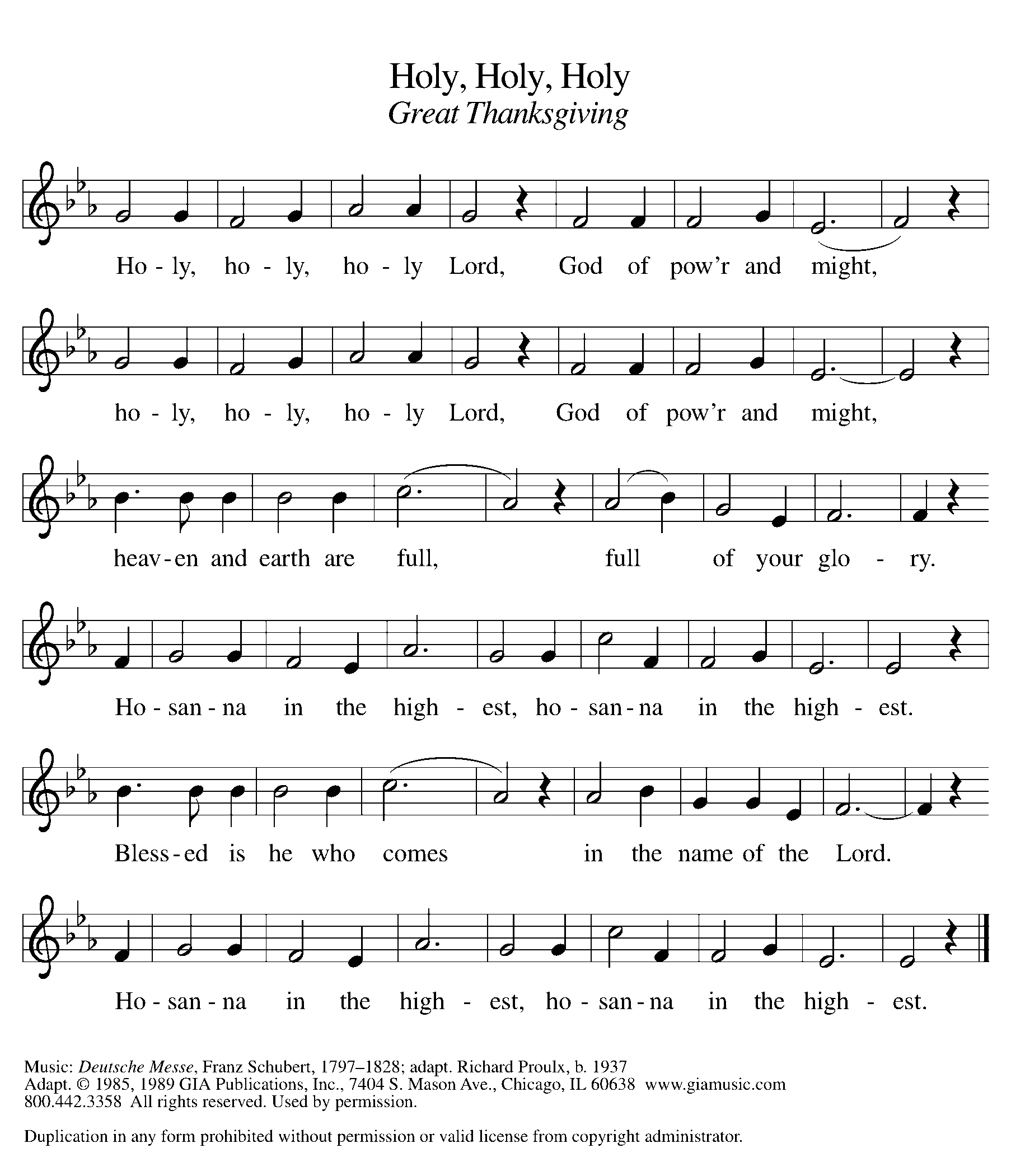 *Thanksgiving at the Table   . . . With this bread and cup we remember our Lord's passover from death to life as we proclaim the mystery of faith: Christ has died. Christ is risen. Christ will come again.O God of resurrection and new life: Pour out your Holy Spirit on us and on these gifts of bread and wine.Bless this feast. Grace our table with your presence. Come, Holy Spirit.Reveal yourself to us in the breaking of the bread. Raise us up as the body of Christ for the world. Breathe new life into us. Send us forth, burning with justice, peace, and love. Come, Holy Spirit.With your holy ones of all times and places, with the earth and all its creatures, with sun and moon and stars,we praise you, O God, blessed and holy Trinity, now and forever. Amen.*The Lord’s PrayerGathered into one by the Holy Spirit, let us pray as Jesus taught us. Our Father, who art in heaven, hallowed be thy name, thy kingdom come, thy will be done on earth as it is in heaven. Give us this day our daily bread; and forgive us our trespasses, as we forgive those who trespass against us; and lead us not into temptation, but deliver us from evil. For thine is the kingdom, and the power, and the glory, forever and ever.  Amen.*Invitation to CommunionHere is food and drink for the journey. Take and be filled. 	Be seated.Agnus Dei  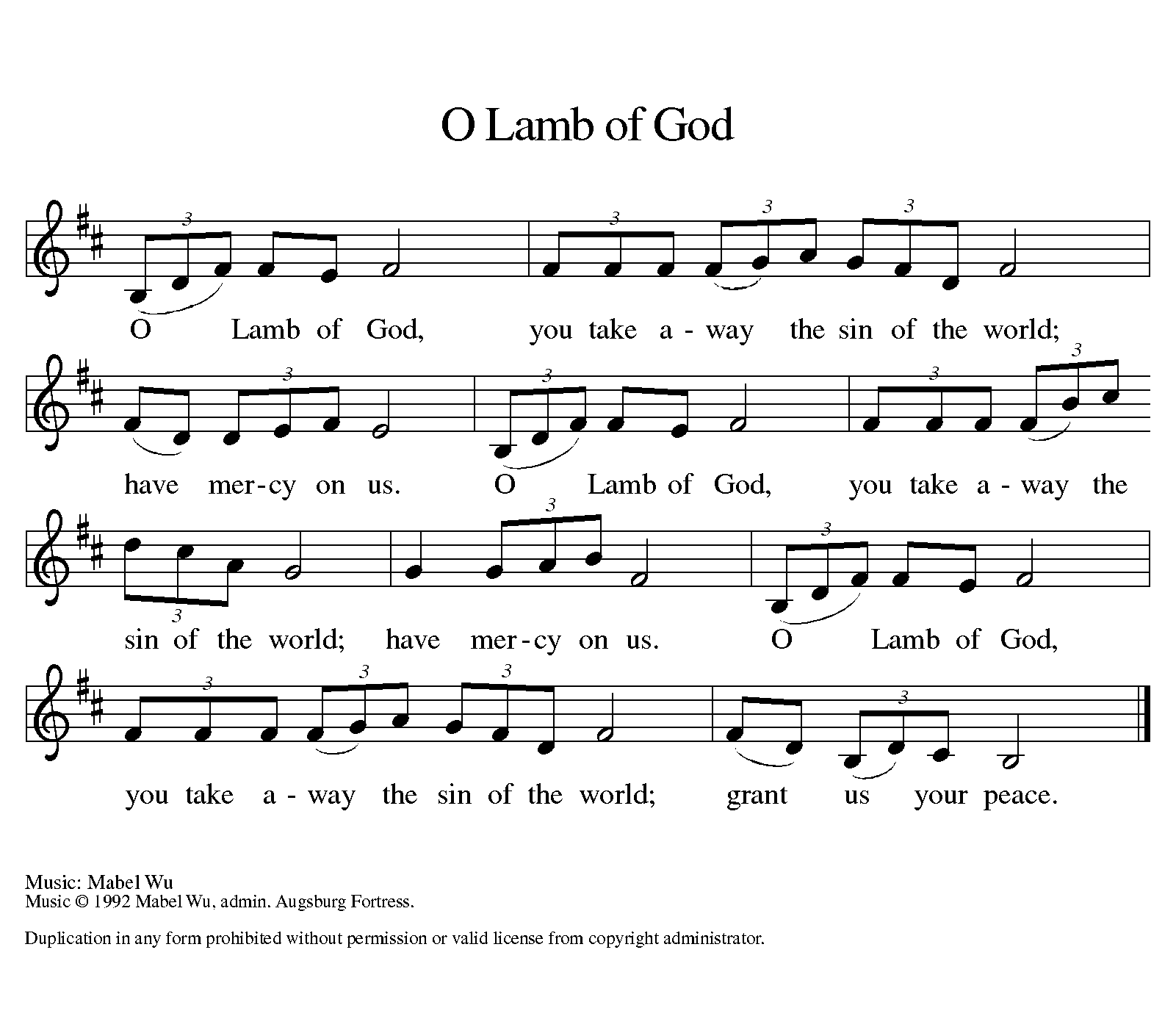 Those who wish to come to the rail for communion may do so at the ushers’ direction. You may stand or kneel. Please maintain social distancing between households. You may return to your seat by the side aisles after you have received the bread and wine. If you like, you may bring a communion kit with you to receive at the altar. For those receiving communion in the pew or from home:This is the body of Christ, given for you. Amen (Eat the bread.)This is the blood of Christ, shed for you. Amen (Drink the juice.)*Please stand as you are able.*Post Communion Blessing The Body and Blood of our Lord Jesus Christ strengthen you and keep you in his grace.  Amen.*Post Communion Prayer Lord Jesus, in a wonderful sacrament you strengthen us with the saving power of your suffering, death, and resurrection. May this sacrament of your body and blood so work in us that the fruits of your redemption will show forth in the way we live, for you live and reign with the Father and the Holy Spirit, one God, now and forever. Amen.		Be seated.Stripping of the AltarPsalm 22 is read as the altar is stripped of vessels and paraments, representing Christ’s laying down his power in preparation for Good Friday.
My God, my God, why have you forsaken me? Why are you so far from helping me, from the words of my groaning? 2O my God, I cry by day, but you do not answer; and by night, but find no rest. 3Yet you are holy,
enthroned on the praises of Israel.
4In you our ancestors trusted; they trusted, and you delivered them. 5To you they cried, and were saved; in you they trusted, and were not put to shame.
6But I am a worm, and not human; scorned by others, and despised by the people. 7All who see me mock at me; they make mouths at me, they shake their heads; 8"Commit your cause to the LORD; let him deliver — 
let him rescue the one in whom he delights!"9Yet it was you who took me from the womb; you kept me safe on my mother's breast. 10On you I was cast from my birth, and since my mother bore me you have been my God. 11Do not be far from me, for trouble is near and there is no one to help.
12Many bulls encircle me, strong bulls of Bashan surround me; 13they open wide their mouths at me, like a ravening and roaring lion.
14I am poured out like water, and all my bones are out of joint; my heart is like wax; it is melted within my breast; 15my mouth is dried up like a potsherd, and my tongue sticks to my jaws; you lay me in the dust of death.
16For dogs are all around me; a company of evildoers encircles me. My hands and feet have shriveled; 17I can count all my bones. They stare and gloat over me; 18they divide my clothes among themselves, and for my clothing they cast lots.
19But you, O LORD, do not be far away! O my help, come quickly to my aid! 20Deliver my soul from the sword,
my life from the power of the dog! 21Save me from the mouth of the lion! From the horns of the wild oxen you have rescued me.
22I will tell of your name to my brothers and sisters in the midst of the congregation I will praise you: 23You who fear the LORD, praise him! All you offspring of Jacob, glorify him; stand in awe of him, all you offspring of Israel! 24For he did not despise or abhor the affliction of the afflicted; he did not hide his face from me, but heard when I cried to him.
25From you comes my praise in the great congregation; my vows I will pay before those who fear him. 26The poor shall eat and be satisfied; those who seek him shall praise the LORD. May your hearts live forever!
27All the ends of the earth shall remember and turn to the LORD; and all the families of the nations shall worship before him. 28For dominion belongs to the LORD, and he rules over the nations.
29To him, indeed, shall all who sleep in the earth bow down; before him shall bow all who go down to the dust,
and I shall live for him. 30Posterity will serve him; future generations will be told about the LORD, 31and proclaim his deliverance to a people yet unborn, saying that he has done it.Depart in peace. The service ends in silence and continues tomorrow night at 7:00pm with the liturgy for Good Friday.From Sundays and Seasons  v.20190109.1233 Copyright © 2022 Augsburg Fortress. All rights reserved.Reprinted by permission under Augsburg Fortress Liturgies Annual License #30867.All rights reserved.  Reprinted under OneLicense.net #A-718333.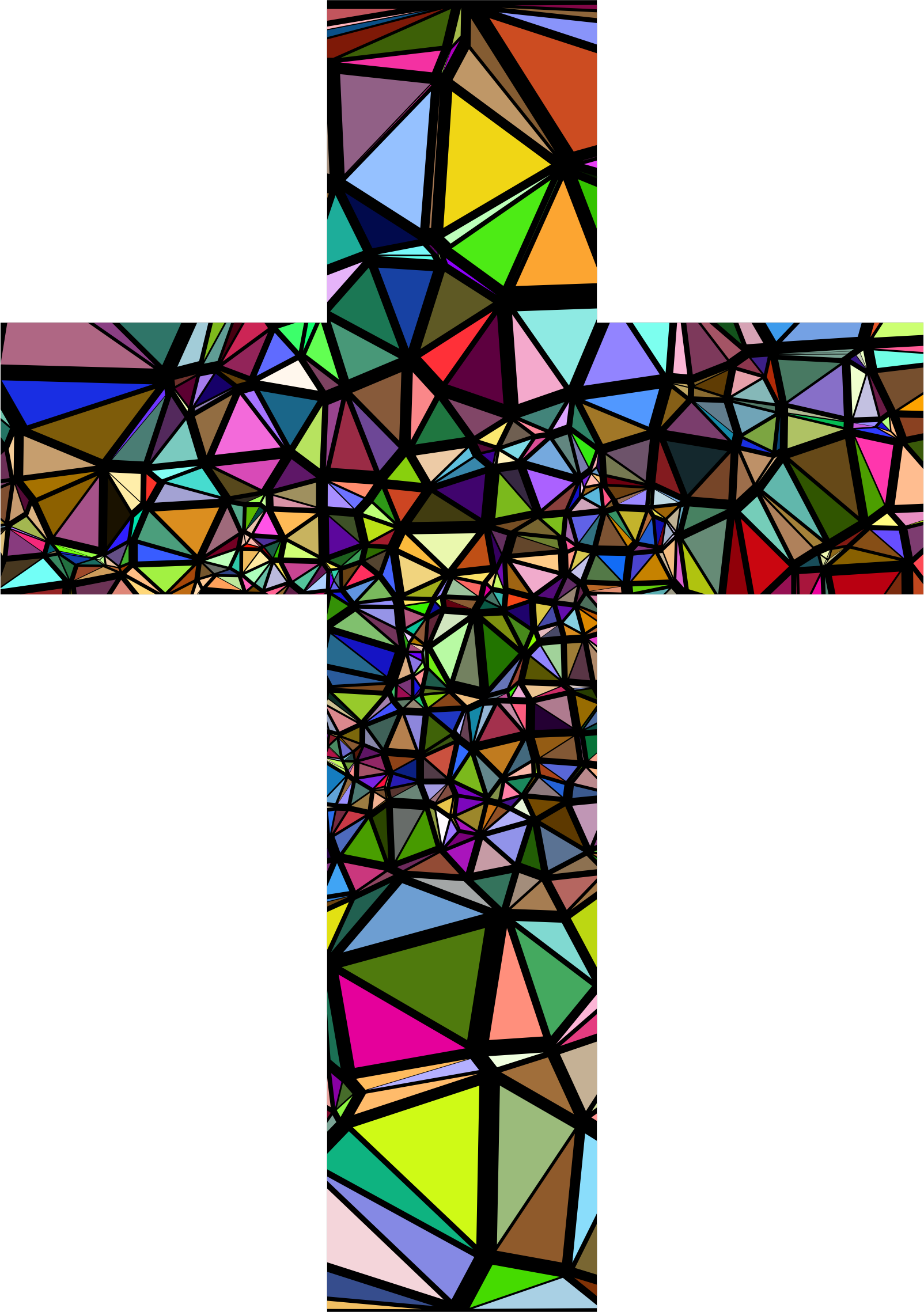 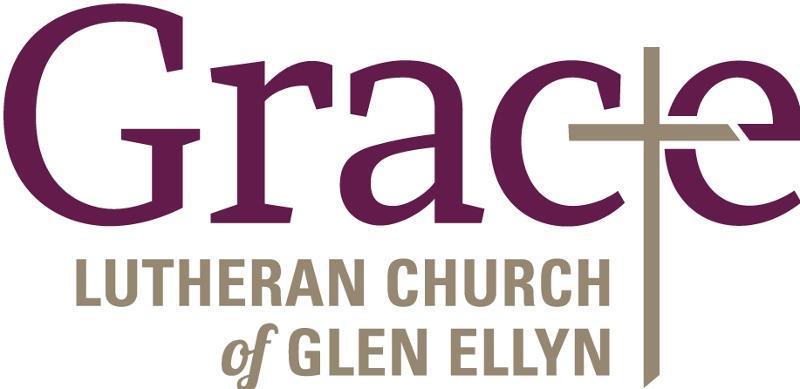 Every Member a Minister and Missionary!Phone:  630-469-1555	Emergency Pastoral Contact:  630-674-2887 info@graceglenellyn.org	www.graceglenellyn.orgPastorRev. Melody Eastman  	office ext. 14meastman@graceglenellyn.orgMinister of MusicBradford Thompson  	219-718-8879bradfordmthompson@gmail.comMinistry AssociateBecky Ficarella  	office ext. 17bficarella@graceglenellyn.org	Office Manager  Barbara Sudds  	office ext. 10bsudds@graceglenellyn.orgParish Counselor  Carole LoGalbo M.S., LCPC  	630-668-4594carolelogalbo@yahoo.com